     桂体群〔2020〕9号自治区体育局关于印发2020年为民办实事全民健身工程项目名单及建设方案的通知各市体育行政主管部门：根据《广西壮族自治区人民政府办公厅关于印发2020年自治区人民政府为民办实事工程项目分工方案的通知》（桂政办发〔2020〕8号）要求，为进一步完善基层公共体育设施，做好2020年为民办实事全民健身工程项目，根据中央补助地方公共文化服务体系建设行政村农民体育健身工程项目资金情况，综合各市的申报情况和自治区体育局的审核，决定支持基层新建156个村（屯）级篮球场（详见附件2）和广西贫困地区民族自治县和边境县村级综合公共服务中心配建72套体育健身器材（详见附件3）。请各市根据《2020年为民办实事全民健身工程项目建设方案》（详见附件1）要求和国家体育总局、自治区体育局及自治区财政厅相关规定，认真组织实施，确保按时保质建成并投入使用。附件：1.2020年为民办实事全民健身工程项目建设方案2.2020年为民办实事全民健身工程村（屯）级篮球场项目名单3.2020年为民办实事农民体育健身工程项目（配建体育健身器材）名单2020年3月23日附件12020年为民办实事全民健身工程项目建设方案根据《广西壮族自治区人民政府办公厅关于印发2020年自治区人民政府为民办实事工程项目分工方案的通知》（桂政办发〔2020〕8号）和《广西壮族自治区财政厅关于提前下达2020年中央补助地方公共文化服务体系建设资金的通知》（桂财教〔2019〕195号）要求，切实做好2020年为民办实事全民健身工程项目建设工作，确保工程按时、保质完成，使该项目真正惠及广大基层群众，制定本方案。一、建设任务与原则（一）建设任务中央补助地方公共文化服务体系建设行政村农民体育健身工程项目补助资金为960万元，新建156个村（屯）篮球场（详见附件2）和配建72套体育健身器材共228个（套）体育基础设施项目（详见附件3）。（二）建设原则根据土地和群众需求设置场地标准，因地制宜，灵活多样，群众自愿，民主决策，经济实用，便民利民。二、建设内容和标准（一）村（屯）级篮球场1.篮球场建设要求：各地应按照标准式篮球场进行建设。标准式篮球场建设标准（参考）：每个项目建设一个占地面积不少于560㎡的混凝土标准篮球场。基本技术指标：篮球场面积为420㎡（15m×28m，界限内沿测量），场地四周要求各向外开辟不少于1.5米（界限外沿测量）的硬化土地（缓冲区），比赛区上空无障碍区至少高7米，球架立柱或场地显著位置喷涂“中国体育彩票资助”字样。因特殊情况，确实无法按照标准式篮球场尺寸要求建设的，可根据用地等实际情况，因地制宜，建设非标准式篮球场。建设非标准式篮球场，需达到以下要求：比赛区面积不少于210平方米，比赛区上空无障碍物至少高7米，场地四周的硬化土地缓冲区原则上要求各向外开辟不少于1.5米（界限外沿测量），球架立柱或场地显著位置喷涂“中国体育彩票资助”字样。篮球场建设和周边环境应充分考虑安全实用，合理规划缓冲区、防护栏等，避免出现安全隐患。2.篮球架品牌和样式（地埋式或移动式均可）不限，原则上产品质量和安装要符合GB19272-2011《室外健身器材的安全 通用要求》的标准，即“新国标”，或篮球架通过经国家认可的器材质量认证机构的产品认证，可通过北京国体世纪质量认证中心有限公司网站进行器材质量认证证书查询，网站地址：https://www.nscc.com.cn/gwProject/index.html。（二）农民体育健身工程项目（配建体育健身器材）每个项目点配建一套“新国标”室外体育健身器材。申报（受赠）单位在村级公共服务中心旁提供一片占地不小于75平方米的公共用地，配建8件（含告示牌）室外健身器材，具体采购健身器材内容由各县（市、区）体育行政主管部门结合当地实际与群众需求进行采购，自治区体育局不作硬性要求，所购置器材须与经费相符并确保安全性与实用性，器材由各县（市、区）体育行政主管部门按照政府采购相关规定进行采购，器材选择与购置需与经费相符。器材安装后，根据使用要求，对地面进行硬化、软化、绿化等方式整洁化处理，便于群众安全使用。三、实施步骤（一）2020年7月底前，各市按批复建设名单及要求完成项目建设任务。（二）2020年9月中旬前，各市完成自查、自治区体育局完成抽查。（三）2020年10月底前，各市根据自查、抽查结果，对存在问题的项目进行整改，确保所有项目按要求完成建设。（四）2020年11中旬，各市按要求报送项目台账资料。四、补助标准（一）每个新建篮球场补助金额为5万元，用于场地建设和设施购置。（二）村综合公共服务中心配建体育健身器材每套2.5万元，8件一套。五、补助范围（一）出资新建向公众免费开放的村（屯）级篮球场，村级综合公共服务中心配建体育健身器材。（二）2020年计划脱贫摘帽贫困县及未覆盖篮球场贫困村。（三）中宣部民族自治县、边境县村级公共服务中心体育设施全覆盖要求给予统筹安排。（四）左右江革命老区、沿边地区、少数民族地区、易地扶贫搬迁安置点、深度融合试点市、县（区、市）等。（五）存在以下问题之一的将不列入补助范围。1.非新建篮球场、门球场项目，即2019年3月1日前建成或对旧场地进行改造、提档升级的项目。2.获得过中央、自治区援建和支持的项目。3.重复申报或擅自改点以套取补助资金的项目。4.其他不符合补助的事项。六、工作要求（一）高度重视，加强领导。该项目纳入我区为民办实事的重要项目，将列入各级绩效考核工作范围，各级体育部门要将此项工作列为重点工作抓好抓实。各地各部门要主动担当实干，力戒形式主义、官僚主义，扎扎实实完成建设任务。（二）科学规划，规范管理。各地要根据《广西全民健身工程管理办法》（桂体规〔2018〕14号）和《广西全民健身工程项目建设实施细则》（桂体规〔2018〕15号）的要求，加强项目和资金管理，督促项目单位按照管理办法和实施细则，加快项目工程建设进度，加强财政资金管理，规范资金使用，专款专用，提高资金使用效益，确保项目顺利实施并完成建设，项目建设完成并验收合格后及时办理资金拨付手续。同时，结合当地发展规划，建在方便群众使用的地区，原则上不能建在学校等不便向公众全天开放的地方，并与乡村绿化、美化相结合，起到改善环境和面貌的作用。各级体育部门要充分调动各方积极性，保证体育场地设施的长期使用、维护和管理。（三）周密部署，严格验收。各级体育部门要明确思路，规范程序，确保每个工程项目按期、保质建成。计划下达后，各地要按照计划安排建设的内容组织实施，不能自行调整项目建设地址和内容。如因特殊情况需要更改项目地址的，需于2020年5月30日前报自治区体育局批准，获得批准后方可更改项目地址。该项目实施情况，将作为后续为民办实事项目资金安排的重要参考，凡出现未按照项目要求擅自更改项目地址、未在规定时间内完工、不符合建设内容和标准等情况的，自治区体育局将视情况减少当地后续年度项目资金的安排。工程完工后，各市体育行政主管部门要做好自查工作，并接受自治区体育局组织第三方机构实地检查，对不能按要求完成和出现其他问题的单位，将收回项目资金补助。（四）做好台账，及时报送。2020年为民办实事全民健身工程项目将列入2020年设区市绩效考核范围，请各市体育行政主管部门注意收集项目完成台账，及时报送至自治区体育局，相关要求另行通知。七、重要说明（一）该项目纳入年度设区市绩效考核，本建设方案是进行验收、给予补助和各市体育行政主管部门绩效考核、设区市绩效考核的主要依据，所有项目必须严格按照建设要求进行实施。（二）进一步完善工作联系沟通机制。请相关部门在项目实施中如遇到问题，要及时反馈、及时沟通、及时处理，否则将自行承担由此造成的后果和主要责任。（三）原则上，各项目点采购的篮球架与器材须符合新国标要求，投保产品质量险和包含第三者责任险、意外伤害险的险种，如未经过国体认证中心认证的，需提供符合新国标要求的证明材料。（四）对于完成项目建设任务并可以接受检查验收的市，可以提前上报群体处，自治区体育局将根据实际情况安排人员实地检查验收。（五）本通知的内容，可在自治区体育局官网“政务公开”下载了解。    （六）自治区体育局对项目建设有最终解释权。附件22020年为民办实事全民健身工程村（屯）级篮球场项目名单附件32020年为民办实事农民体育健身工程项目（配建体育健身器材）名单公开方式：主动公开  序号项目地址数量（个）补助经费
（万元）全区总计全区总计156780南宁市16801兴宁区三塘镇那笔村上团马坡152兴宁区三塘镇同仁村那远坡153武鸣区灵马镇义龙二队154武鸣区灵马镇良安五队155邕宁区那楼镇屯良村那棉坡156邕宁区那楼镇罗马村杨来坡157马山县周鹿镇三星村高奥屯158马山县加方乡加方社区新南街二队159马山县周鹿镇坛利村六利屯1510隆安县都结乡荣朋村枯批屯1511隆安县都结乡同乐村古文屯1512隆安县城厢镇四兴村那造屯1513横县校椅镇韦村村委三清屯1514横县校椅镇韦村村委校椅屯1515上林县乔贤镇恭睦村塘坊庄1516宾阳县新桥镇甘村村委欧塘村15柳州市178517柳南区洛满镇顶建村外江屯1518柳南区流山镇新隆村委长龙屯1519柳北区石碑坪镇泗角村龙湾屯1520柳北区长塘镇北岸村新河屯1521柳江区百朋镇百朋村南阳屯1522柳江区穿山镇根伦村根伦屯1523鹿寨县鹿寨镇石路村水城屯1524鹿寨县平山镇榨油村古椒屯1525柳城县六塘镇三界村汪村屯1526柳城县马山镇八甲村新村屯1527融水县永乐镇洛西村地欧屯1528融水县融水镇水东村新屋屯1529融安县东起乡良村村良村屯1530融安县长安镇红卫村上屯1531三江县老堡乡曲村下曲屯1532三江县老堡乡曲村上曲屯1533三江县老堡乡老巴村新寨屯15桂林市84034雁山区雁山镇莫家村委1535雁山区雁山镇竹园村委社门岭村1536临桂区五通镇保宁村委下湾村1537永福县龙江乡兴隆村委1538阳朔县葡萄镇福旺村委东瓜赛1539阳朔县高田镇安定村委大塘口村1540兴安县溶江镇一甲村委通济村1541荔浦市马岭镇永明村南村屯委15梧州市105042万秀区夏郢镇高才村高才小组1543长洲区倒水镇龙富庆村村委1544龙圩区新地镇古令村上廨组1545藤县古龙镇大村大山组1546藤县塘步镇汗池村岳底片1547藤县太平镇柴咀村坊塘组1548岑溪市水汶镇西河村河儿口组1549蒙山县蒙山镇新联村黄桥组1550苍梧县沙头镇深塘村那坪组1551苍梧县梨埠镇清水中财村村委15北海市63052铁山港区南康镇社内村委会江仄自然村1553铁山港区南康镇大塘村委会大井口自然村1554铁山港区营盘镇石村村委会沙泥墩自然村1555合浦县沙岗镇西（dǔ）村委旁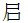 1556合浦县党江镇马头村十八沥村1557合浦县西场镇镇海村委15防城港市31558东兴市东兴镇江那村竹围组1559防城区扶隆镇北基村瓦屋组1560防城区茅岭镇大陶村大陶组15钦州市73561灵山县烟墩镇凤山村委会土地塘自然村1562灵山县新圩镇白泥岭村委会3队1563浦北县乐民镇平佳村委罗山村1564浦北县北通镇兰田村委龙角塘村1565钦南区东场镇上寮村坡心自然村1566钦北区板城镇中心村委倒流村1567钦北区大直镇天岩村委香那村15贵港市84068港南区八塘街道木龙村牵马塘屯1569港南区八塘街道振新村大竹根屯1570港南区八塘街道新花村岭尾屯1571港南区东津镇潘李村潘李小学1572港南区东津镇中和村罗山屯1573平南县镇隆镇社垌村根竹山屯1574桂平市金田镇新旺村古楞十三队1575桂平市金田镇莫龙村十队许家庄15玉林市105076福绵区新桥镇养心村14（陂拱）队1577福绵区樟木镇旺老村9队1578福绵区樟木镇新龙村上村1579玉州区仁厚镇茂岑瓜地坡村1580北流市塘岸镇金城村八组1581兴业县沙塘镇合成村西成片1582兴业县沙塘镇五团村廖村自然村1583博白县那卜镇名六村陈冲队1584博白县大坝镇青山村那乜垌14队1585容县县底镇冠堂村辛田队15百色市168086右江区龙川镇那银村1587田东县作登瑶族乡陇桃村1588乐业县逻沙乡党雄村大坨屯1589乐业县新化镇皈里村板洪屯1590田林县那比乡那腊村1591田林县那比乡六邦村1592田林县八桂乡平六村1593田林县六隆镇周马村1594田林县六隆镇太阳村1595田林县潞城乡平合村1596田林县乐里镇新建村1597田林县乐里镇百花寨1598田林县乐里镇弄平村1599田林县旧州镇广龙村那香屯15100田林县浪平镇弄陀村弄欢屯15101田林县浪平镇坳停村牛洞屯15贺州市525102八步区信都镇北津村凤尾寨15103八步区莲塘镇炭冲村曾屋排15104富川县富阳镇大围村委高寨村15105钟山县清塘镇周岩村15106昭平县走马镇裕路村山塘组15河池市31155107金城江区东江镇加辽社区江叶屯15108金城江区六甲镇九怀村均洞屯15109金城江区六圩镇板坝村中灵屯15110金城江区侧岭乡塘子村马朝屯15111宜州区庆远镇东屏村姚家甫屯15112宜州区龙头乡德惠村上水屯15113大化县大化镇双排村下舍屯15114大化县贡川乡清坡村东方老好屯15115南丹县城关镇更垌村东井屯15116南丹县城关镇四山村三队屯15117南丹县六寨镇弄撒村上昔屯15118南丹县八圩瑶族乡八圩社区甲近屯15119天峨县坡结乡玉里村扁祥屯15120天峨县八腊乡老鹏村牙子坨屯15121凤山县长洲镇板伦村拉达屯15122凤山县平乐乡桑亭村闹年屯15123凤山县砦牙乡平雅村那恩屯15124凤山县金牙乡坡茶村第三组15125环江县川山镇下干村下沙屯15126环江县东兴镇笃雅村材料屯15127东兰县三石镇纳合村弄凡屯15128东兰县金谷乡隆明村莫林组15129东兰县花香乡乐廷村乐廷屯15130巴马县百林乡那莫村中能屯15131巴马县西山乡林览村京王屯15132都安县地苏镇大定村三贯屯15133都安县大兴镇太阳村大岭屯15134都安县地苏乡万良村下杰村15135都安县高岭镇唐仑村岜壮屯15136罗城县纳翁乡社甫村计洞屯15137罗城县龙岸镇龙岸社区新安街15来宾市840138兴宾区陶邓镇九合村委凡屯新村15139金秀县罗香乡琼五村琼伍屯15140金秀县三江乡同化村那谷屯15141象州县罗秀镇礼教村委湾龙村15142象州县百丈乡民进村委花荣村15143忻城县思练镇古银村屯塘屯15144忻城县红渡镇古房村礼因屯15145武宣县武宣镇草厂村委大龙村15崇左市1155146江州区驮卢镇逐盎村陇那屯15147江州区江南街道办事处大村村陇皇屯15148江州区罗白乡岜萌村木榄屯15149江州区新和镇岜岩村陇界屯15150大新县下雷镇仁益村上吞屯15151扶绥县岜盆乡那标村渠培屯15152扶绥县岜盆乡那标村叫便屯15153宁明县亭亮镇北宁新村篮球场15154宁明县城中镇松林村那斗屯篮球场15155宁明县峙浪乡峙浪社区15156龙州县上降乡鸭水村板叫屯15序号项目地址数量（个）补助经费
（万元）全区总计全区总计72180柳州市251融水县三防镇乃文村12.52融水县融水镇下廓村12.5桂林市18453七星区朝阳乡丫吉村委会横塘自然村12.54七星区朝阳乡卫家渡村12.55叠彩区大河乡蒙正村委斋塘里村12.56叠彩区大河乡清风村委蚂蝗洲村12.57灵川县公平乡五美村12.58灵川县灵田镇东田村12.59恭城瑶族自治县平安镇桥头村12.510恭城瑶族自治县栗木镇石头村12.511平乐县老埠村12.512平乐县二塘镇新华村12.513全州县永岁镇大岗村12.514全州县石塘镇石塘村12.515龙胜县龙胜镇日新村12.516龙胜县龙胜镇山东村12.517资源县两水乡塘洞村12.518资源县资源镇同禾村12.519灌阳县水车镇江塘村12.520灌阳县灌阳镇长坪村12.5防城港市2521上思县叫安镇那工村新柳屯12.522上思县平福乡平福村平福圩12.5钦州市2523钦北区板城镇屯车村12.524钦北区青塘镇青华村12.5百色市184525乐业县逻沙乡塘英村12.526靖西市同德镇七联村12.527靖西市龙邦镇吕平村12.528靖西市禄峒镇吉乐村12.529靖西市安德镇三郎村12.530靖西市龙临镇大问村12.531靖西市渠洋镇12.532靖西市魁圩乡平巷村12.533靖西市地州镇罗隆村12.534靖西市南坡乡荷郎村12.535靖西市果乐乡大有村12.536那坡县城厢镇洞汉村12.537那坡县德隆乡念头村12.538那坡县德隆乡昂屯村12.539那坡县龙合镇德合村12.540那坡县平孟镇那万村12.541那坡县平孟镇那珍村12.542那坡县坡荷乡永安村12.5贺州市61543平桂区黄田镇公和村12.544平桂区羊头镇木家村木园寨12.545钟山县公安镇下桂岭村12.546钟山县公安镇大田村12.547昭平县黄姚镇文洞村12.548昭平县樟木林镇古莲村12.5河池市82049南丹县城关镇更垌村12.550南丹县城关镇四山村12.551巴马县所略乡弄中村弄中村12.552巴马县那桃乡那敏村那敏村12.553都安县澄江镇桑里村12.554都安县九渡乡九天村12.555罗城县怀群镇剑江村12.556罗城县东门镇凤悟村12.5来宾市41057兴宾区河西街道汝南社区12.558兴宾区石牙镇黄峡村12.559兴宾区迁江镇方庆村12.560合山市怀集村12.5崇左市123061大新县龙门乡龙门社区大塘屯12.562宁明县亭亮镇北宁村12.563宁明县亭亮镇那潭村12.564宁明县寨安乡下店村12.565天等县龙茗镇西北村伏内屯12.566 天等县福新镇万秀村12.567天等县福新镇理进村12.568天等县天等镇朗明村12.569天等县进远乡和平村村委球场12.570龙州县金龙镇民建村12.571龙州县龙州镇新民村12.572龙州县逐卜乡逐卜村12.5